Little St Michael’s – the Retreat House, 85-8 Chilkwell Street Glastonbury BA6 8DD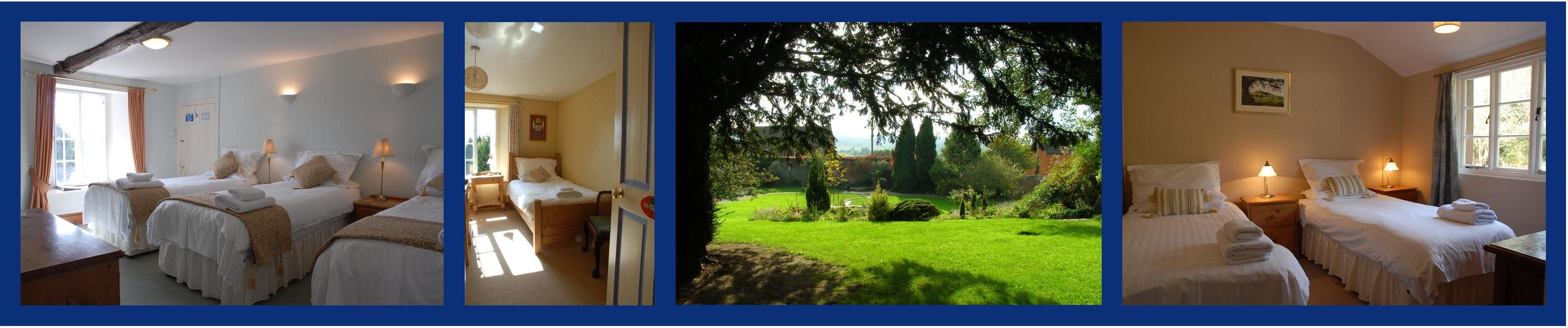 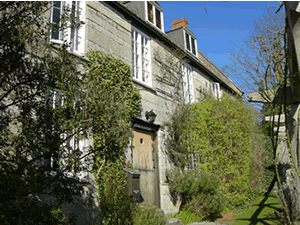 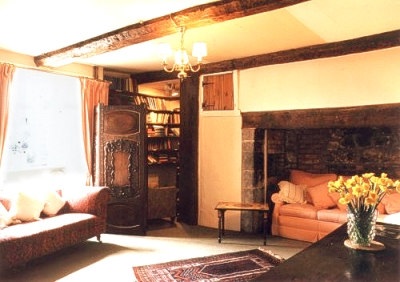 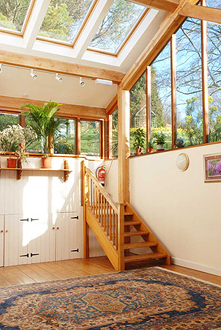 